Styrelsemötesprotokoll 2019-08-29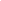 Närvarande Julia Malmberg (JM), Viktor Mauritzon (VM), Gustav Lundmark (GL), Isabella Backryd (IB), Filip Eriksson (FE), Douglas Tamm(DT), William Zethelius Sällbom (WZS) och Ida Grawsiö Wallin (IGW)FrånvarandeMalin Sangfelt, Sophie Edström ÅhörareWilma Saalo (WS), Daniel Nyholm (DN), David Archenholtz (DA), Erik Archenholtz (EA), Hera Gawelin (HG), Linus Nygård (LN), Klara Tengelin (KT), Clara Siberg (CS)Plats Biblioteket, Tibble kyrka§1	Mötets öppnandeOrdförande Julia Malmberg öppnar mötet klockan 18:19.§2	Val av mötesordförandeStyrelsen beslutade 	att 	välja Julia Malmberg till mötesordförande.§2	Val av sekreterare Styrelsen beslutade	att	välja Filip Eriksson till sekreterare.§3	Val av justerareStyrelsen beslutade att 	välja William Zethelius Sällbom till justerare.§5	Mötets beslutanderättMötet hade beslutanderätt. §6	Fastställande av föredragningslistaStyrelsen beslutade 	att 	fastställa föredragningslistan som den är.§7	Föregående protokollHar ett protokoll att lägga till handlingarnaStyrelsen beslutadeatt	lägga protokoll 19-04 till handlingarna. §8	Utvärdering av sommarens representationerJM berättade att vi hade 9 läger som vi skulle reppa på men bara 8 blev av, eftersom att vi inte hade någon som kunde åka ut på Stjärnholm. De som var på Stjärnholm sa att de kunde reppa lite själva. Representation på Karlberg kostade bara 3000 kr men Fårö drog lite över budget. Annars höll vi oss till budgeten. WZS berättade att Filip och han var ute på P1 och det gick väldigt bra. JM frågar om det var bra att vi inte hade någon aktivitet och andakt men ingen saknade det. Alla tycker det var ett lyckat år av repp. Många konfirmander verkade tycka att SKU lät som en bra och spännande organisation. VM tycker det var bra att slippa lägga ner tiden för att planera aktivitet och andakt och man fick bara hänga med konfirmander. Alla tyckte det var ett bra upplägg. DT tyckte det skulle vara bra att ha mer bilder från aktiviteter så man får se sina ledare för det blir konfirmanderna taggade av. WZS som var ansvarig för Powerpoint-presentationen sa att det blev svårt för vi inte har så många bilder i våran bildmapp.  JM menar också att anledningen till att reppen inte kostat som planerat är för att budgeten bestämdes innan vi tog beslut i styrelsen på att skippa aktivitet - därför köptes det inte in något material till detta. Värt att tänka på innan årsmötet nästa gång. §9 VerksamhetsgruppernaEvenemangsgruppeni. Första möte	VM berättade att det var ett bra möte och de har planerat datumen för alla aktiviteter. Måste dock ändra ett för det krockar med HöstSKUL 2. IB förklarar att det är hon som anordnar fortbildningen genom evenemangsgruppen. JM berättar att vi har 18 000 kr kvar på olika evenemang. VM funderar på att hyra en jump yard som man kan ha ett evenemang i. SKUffégruppeni. Första möteIB berättar att det första mötet sker nästa vecka. IB har inte gjort några inköp.ii. Tema-SKUfféIB berättar att temaskuffena kommer vara ca 1 gång i månaden fram till avslutningen.iii. LedarutbildningenIB har pratat med Sebbe om ledarutbildningen som kommer hålla ungefär varannan veckaLägergruppen		i. HöstSKULFE berättar att det blev en liten miss i kommunikationen vilket ledde till att vi inte hade någon som skulle hålla i mötet, detta löste sig genom att Filip, Elin och Isabella bestämde lägerledning med Sophie över telefon. JM har beställt buss till båda skulen. Hon informerar också om förslaget på lägerledningar för Höst-SKUL 1 och 2.  JM tycker det låter bra. Hon berättar också att 2an är full och 30 som står på kö. WZS vill ha mer äldre deltagare på 2an så han kan boka in ett möte snabbt. Lägergruppen föreslår följande:Lägerledning för SKUL 1:Lägerchef - Julia Sandström Vice lägerchef - Isabella Backryd och Sophie Edström som lägerledning. Lägerledning Skul 2:Lägerchef - William Z. Sällbom Vice lägerchef - Elin lange och Filip Eriksson och Douglas Tamm som lägerledning.Styrelsen beslutadeatt 	fastställa följande förslag på lägerledning för Höst-SKUL 1 och 2Internationella gruppeni. MiljöpolicyJM berättar att deras senaste möte i veckan där de skrev klart miljöpolicyn. Hon berättar om några punkter t.ex. att vi ska hålla en miljömässa varje termin vilket är av egen tolkning. Det ska också skapas en inventeringslista där vi ska inventera förrådet och i skuffet så vi har bra koll på när saker går ut och vad som finns kvar. JS undrar vad vi är beredda på att ge upp för att följa de olika och JM säger att vi ska göra till bästa mån och vi får prioritera. JM fortsätter på listan och säger att den borde kollas av vid årsskiftet så vi har bra koll på allt inför årsmötet 2020. JM berättar att avfall är lite som det är. JM pratar om kommunikationen tex att minska pappersutskick genom att endast få ha ett pappersutskick per år och det är för marknadsföring för Upptaktsveckan. Detta ska inte verka detta verksamhetsår utan ska läggas fram på årsmötet och ska röstas igenom och kommer då bli en del av verksamhetsplanen för nästa år. JS tycker att vi ska undersöka möjligheten att skicka ut genom SMS och hur mycket det kostar. JS tycker att kommunikationsansvariga kan undersöka det. William och Gustav tar på sig det uppdraget. JM berättar om medlemsblanketterna för Upptaktsveckan. Miljöpolicy-gruppen föreslår att ställa fram två datorer som man kan bli medlem på. WZS föreslår att lägga fram qr-koder som man kan skanna och komma fram till medlemssidan. JM berättar även att vi kommer ha medlemsblanketter men inte alls lika många. JM berättar om om punkten vad gäller alkohol, tobak och droger. Men många tycker att formuleringen på punkten låter fel och kan misstolkas. JM ändrar det till att det är nolltolerans på alkohol och droger men vi uppmuntrar inte till tobak.  JM föreslår att vi ska pröva denna preliminära policyn och sedan utvärdera den innan årsmötet.  Styrelsen beslutadeatt	fastställa den preliminära miljöpolicyn och pröva den under den resterande delen av verksamhetsåret.Julia Sandström ansluter till mötet klockan 18:53Mötet ajourneras till 19:25Daniel Nyholm ansluter till mötet klockan 19.28David archenholtz ansluter till mötet klockan 19.28Erik archenholtz ansluter till mötet klockan 19.28Hera Gawelin ansluter till mötet klockan 19.28Linus Nygård ansluter till mötet klockan 19.28Mötet återupptas klockan 19:28Klara tengelin ansluter till mötet klockan 18.31Clara Siberg  ansluter till mötet klockan 18.31MusikgruppenWS tänkte kolla upp musikrummet om man kunde vara där. JS trodde det var lite tvek eftersom många läger har sin lägerpackning där nere. i. UpptaktsveckanJM tycker att de ska undersöka vilka som vill spela där.§10 LedarupptaktVM berättar att det är 73 som kommer men det är bara 72 personer som kan äta max eftersom en inte tål. JS tycker att vi måste räkna med 10 extra portioner för att om det är några extra som kommer som inte anmält sig. VM säger att vi inte kan göra det WZS berättar upplägget för kvällen. VM berättar att de också kommer intervjua personer under kvällen. JM frågar när styrelsen ska komma för att förbereda. VM berättar runt 16:00 -16:30 men senast 17:00. VM berättar att vi inte har budget för att räkna med extra personer. Och att vi har varit jätte tydliga med att man måste klicka i kommer för att få mat och att vara där, om man inte har gjort det så har vi inte räknat med den personen när vi beställt mat. JM föreslår pizza och undrar vad alla tycker om det. Alla tycker det låter bra. Hon berättar också vi brukar köra efterrätt vilket brukar vara glass och bär och alla tycker det låter bra. William och Filip åker och köper det. Daniel Nyholm lämnar mötet klockan 19:43David archenholtz lämnar mötet klockan 19:43Erik archenholtz lämnar mötet klockan 19:43Hera gawelin lämnar mötet klockan 19:43Linus Nygård lämnar mötet klockan 19:43Klara tengelin lämnar mötet klockan 19:43Clara Siberg  lämnar mötet klockan 19:43§11 UpptaktsveckanJM berättar att alla kommer springa in och köra alla lägrens dans och sedan kommer styrelsen. JM berättar att de som kan i styrelsen ska komma 16:00 på tisdag och onsdag. Hon berättar också att vi inte kommer kunna köra i täbysalen utan att vi kör i kyrkan. Hon berättar också att vi kommer köra en presentation om SKU där uppe. Vi kommer också köra en andakt båda kvällarna. DT kör mässan på torsdagen och onsdagen. Och Julia Sandström kör på tisdagen. Julia Malmberg och Filip Eriksson är domaransvariga. Sekretariat är Filip och Sophie.§12 Verksamhetsgrupps kick-offJM berättar att vi ska ha en verksamhetsgruppskick-off gärna i september och undrar om det är någon som vill ansvara för det. William Zethelius Sällbom, Douglas Tamm, Ida Grawsiö Wallin och Wilma Saalo tar ansvar för det. JM ger förslaget den 28 september. Vilket alla tycker känns bra.Styrelsen beslutadeatt 	anordna en verksamhetsgrupps kick-off den 28/9 med en budget på 1500 kr.§13 FortbildningIB berättar att hon har skickat en intresseanmälan om att ha en Första hjälpen. JM berättar att det har fått ett förslag på datum för miljöföreläsning med Sida. Dock var det lite dåligt datum eftersom det låg tätt inpå Upptaktsveckan.William Zethelius sällbom lämnar mötet klockan 20:11§14 TaizéresaJM berättar att hon har haft ett möte med kyrkoherden och Marie-Louise om resan där de berättade att den kommer ske på höstlovet. Men det är 18 + eftersom det är för få anställda som är med. Marie-Louise skulle också vilja ha en kontaktperson från SKU. JM undrar om någon vill ta på sig det. Om inte kan hon göra det själv. JM tycker att om det blir lyckat kan vi ordna en 16+ resa nästa år.§15 Möte med medarbetareJM berättar att vi ska ha ett möte med alla medarbetare förslagsvis innan en torsdagsmässa eftersom det känns som att många är här då. §16 StyrelsetröjornaJM berättar att styrelsetröjorna är beställda och det kostade 5848.20 kr.§17 EkonomiJS går igenom hur mycket pengar vi har och de olika kostnaderna. Hon berättar också att hon har kollat upp swish vilket funkar och att vi kommer få ett kontoavtal. Det kostar 500 kr som en uppläggningsavgift och sedan 500 kr som en årsavgift det kostar också 2 kr per mottagen swish. Förslagsvis sätter vi en gräns på ca 10 kr som vi har på kortet. Styrelsen beslutade att 	införa Swish som ett alternativ betalsätt för skuffe och läger.§18 ÖvrigtJM berättade att hon hade utvecklingssamtal med de flesta men det var några som inte kunde 	  vara med men hon kommer försöka ha med dem också.Hon berättar också att hon prel.bokat de flesta lägrena förutom vår-skul eftersom lufsarna har bokat det datumet vi tänkte. Förslagsvis så säger hon valborgveckan, påsklovet, 15-17 maj eller den 1-3 maj.Styrelsen beslutade att 	prel.boka Vår-SKUL den 15-17 maj 2020.JM berättade att det har öppnats en ny församlingsbyggnad som heter Lindgården och alla är välkomna dit.§19 Höstens möten
Förslag på datum:Den 17/9  klockan 18:00, den 14/10 klockan 18:00, den 13/11 klockan 18:00 och den 10/12 klockan 18:00.Styrelsen beslutadeatt  	fastställa förslagen för styrelsemöten hösten 2019. §20 Mötet avslutandeOrdförande Julia Malmberg avslutar mötet 20:34Protokollet har godkänts och justerats av__________________________Julia Malmberg		                     Mötesordförande		__________________________William Zethelius SällbomJusterare__________________________Filip Eriksson	                     Sekreterare		